SLOVEŠČINA, PONEDELJEK, 20.4.2020UČNA TEMA: Mala in velika tiskana črka D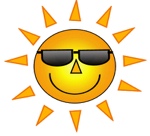 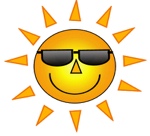 Naštej nekaj besed, ki se začnejo s črko d (drevo denar,...). V delovnem zvezku za opismenjevanje (stran 108-109) poglej, kako se zapiše mala pisana črka d. Primerjaj jo z malo tiskano črko d. Opiši razlike. Sedaj pa poglej še veliko pisano črko d. A te spominja na katero drugo črko? Katero? Zapis črke vadi s prstkom na listu papirja ali na mizi. Nato pisane črke s prstkom napišeš še mamici ali očku na hrbet. Iz pisanih črk lahko sestaviš besedo, mamica ali očka pa morata ugotoviti, kaj si jima napisal. Zamenjajta vlogi in naj mamica ali očka napišeta črke tebi na hrbet. Kaj sta napisala?Sedaj pa odpri delovni zvezek za opismenjevanje in vadi zapis črke. 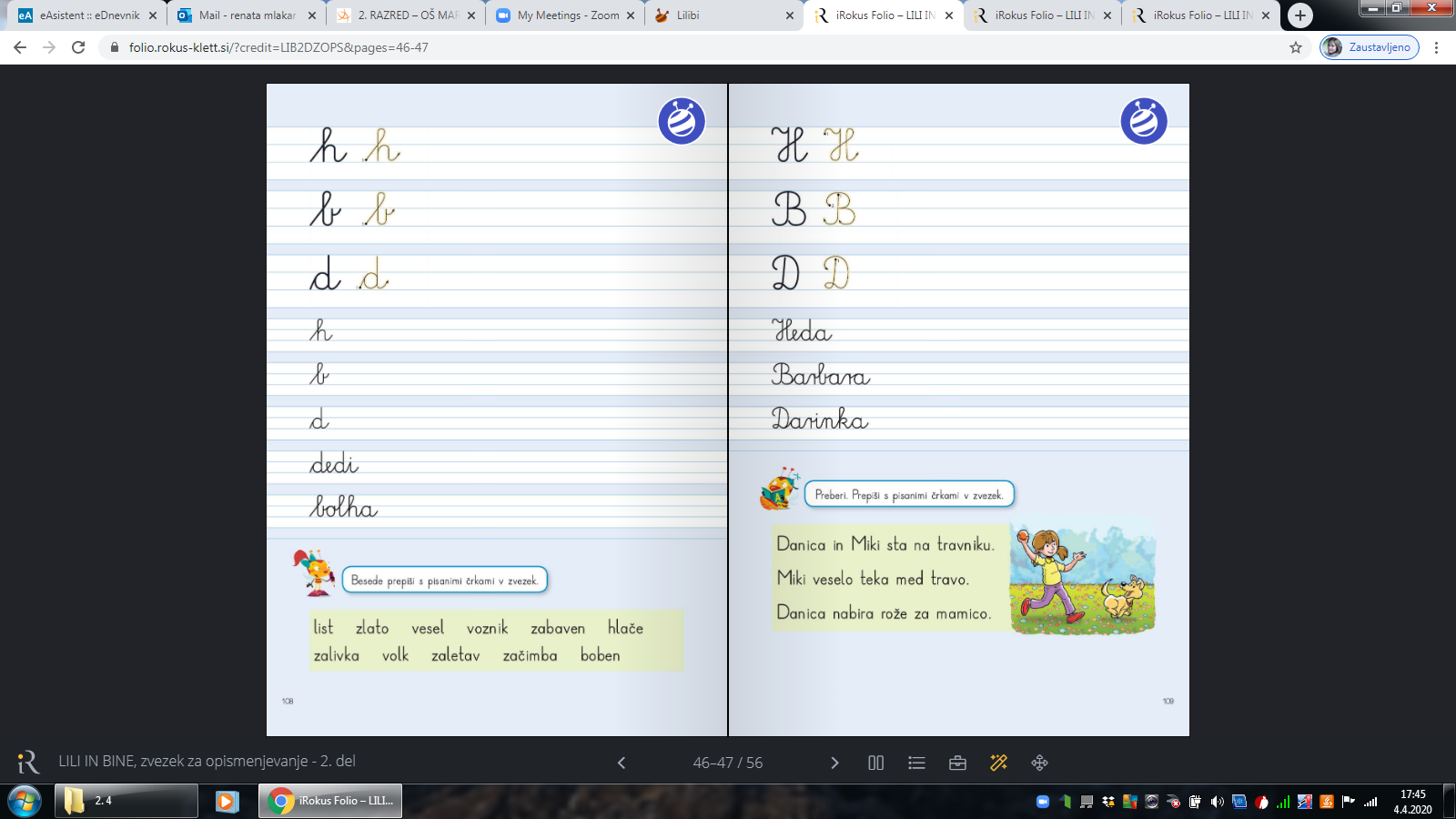 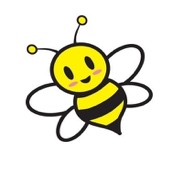 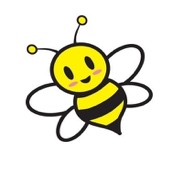 Hitri in vedoželjni, lahko naredijo še naslednjo nalogo.V zvezek z vmesno črto napiši naslov VAJA in datum. Potem napiši 2 vrsti malih pisanih črk d in 2 vrsti velikih pisanih črk d. Spodaj zapisane besede prepiši s pisanimi črkami (pazi na veliko začetnico pri imenih).drevo, dom, družina, denar, Dane, Dora, dan